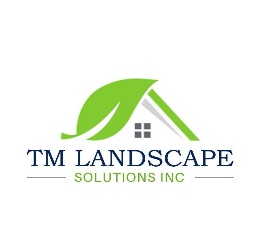 TM LANDSCAPE SOLUTIONS, INC.		EMPLOYMENT APPLICATION===================================================================Applicant InformationName: ________________________________________________	 Date: __________________                             Last                                 First                                  M.I.Address: ______________________________________________________________________                  Street Address								Apt/Unit #_____________________________________________________________________________                  City                                                            State                                                      Zip CodePhone: _______________________________________	Email: _______________________Date Available: ____________ Social Security No:_____________  Desired Salary: $_________Position Applied for: ____________________________________________________________Are you a citizen of the United States?  					Yes ____   No ____	  If no are you authorized to work in the U.S.?			 	Yes ____   No ____Have you ever worked for this company?				Yes ____   No____If yes, when?______________________________________Have you ever been convicted of a felony?	 			Yes ____   No ____ If yes, explain: ________________________________________________________________________=====================================================================================EducationHigh School: ___________________________	Address: ______________________________________From: _____________ To: ________________    Did you graduate? Yes ____  No ____ Diploma _______College: ______________________________      Address: ______________________________________From: ____________ To: ________________      Did you graduate? Yes ____ No ____  Degree ________Other: _______________________________     Address: ______________________________________From: ____________ To: ________________      Did you graduate?  Yes ____  No ____  Degree _______ReferencesPlease list three professional references.Name: ______________________________________	Relationship: ____________________________Company: ___________________________________	Phone: _________________________________Address: _____________________________________________________________________________Name: ______________________________________	Relationship: ____________________________Company: ___________________________________	Phone: _________________________________Address: _____________________________________________________________________________Name: ______________________________________	Relationship: ____________________________Company: ___________________________________	Phone: _________________________________Address: _____________________________________________________________________________=====================================================================================Previous EmploymentCompany: ___________________________________	Phone: ________________________________Address: ____________________________________	Supervisor: _____________________________Job Title: _______________________	Starting Salary: ______________     Ending Salary: ___________Responsibilities: _______________________________________________________________________From: ____________ To: _______________	Reason for Leaving: _____________________________May we contact your previous supervisor for a reference: 	Yes _____	No _____Company: ___________________________________	Phone: ________________________________Address: ____________________________________	Supervisor: _____________________________Job Title: _______________________	Starting Salary: ______________     Ending Salary: ___________Responsibilities: _______________________________________________________________________From: ____________ To: _______________	Reason for Leaving: _____________________________May we contact your previous supervisor for a reference: 	Yes _____	No _____Company: ___________________________________	Phone: ________________________________Address: ____________________________________	Supervisor: _____________________________Job Title: _______________________	Starting Salary: ______________     Ending Salary: ___________Responsibilities: _______________________________________________________________________From: ____________ To: _______________	Reason for Leaving: _____________________________May we contact your previous supervisor for a reference: 	Yes _____	No _____Company: ___________________________________	Phone: ________________________________Address: ____________________________________	Supervisor: _____________________________Job Title: _______________________	Starting Salary: ______________     Ending Salary: ___________Responsibilities: _______________________________________________________________________From: ____________ To: _______________	Reason for Leaving: _____________________________May we contact your previous supervisor for a reference: 	Yes _____	No _____Company: ___________________________________	Phone: ________________________________Address: ____________________________________	Supervisor: _____________________________Job Title: _______________________	Starting Salary: ______________     Ending Salary: ___________Responsibilities: _______________________________________________________________________From: ____________ To: _______________	Reason for Leaving: _____________________________May we contact your previous supervisor for a reference: 	Yes _____	No _____=====================================================================================Military ServiceBranch: ___________________________	From: ________________	To: ________________Rank at Discharge: ____________________________	Type of Discharge: _______________________If other than honorable, explain: __________________________________________________________=====================================================================================Disclaimer and SignatureI certify that my answers are true and complete to the best of my knowledge.If this application leads to employment, I understand that false or misleading information in my application or interview may result in my release.Signature: _________________________________________________	Date: ___________________